altotirrenocosentino-italianostra@pec.it  Nvnv            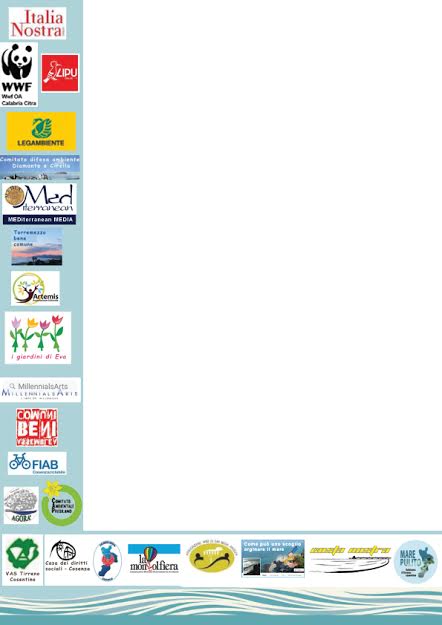 